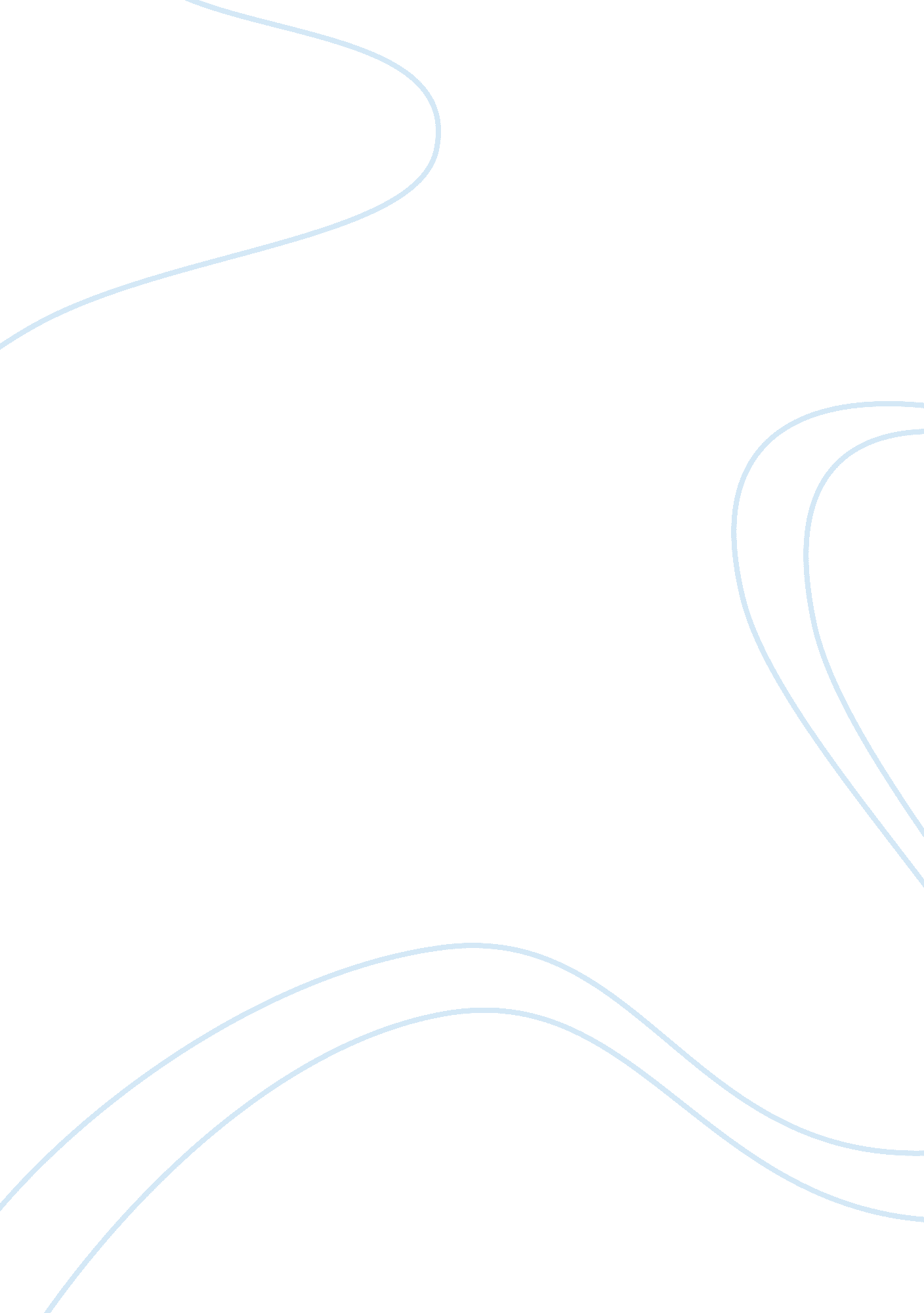 The scope and limitations of the study essay exampleSociology, Population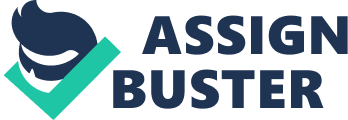 Evidently, Venous Thromboembolism (VTE) is a condition that has long been perceived as a fatal condition that may cause death when not given the appropriate attention and treatment in a suitable (Shirato, 2005). Subsequently, research is mandatory in working towards establishing appropriate means of treatment and ways to reduce the deaths caused by the condition. To establish the efficacy of thrombophilia testing, research ought to be undertaken (Welch & Bonner, 2010). To achieve the same, appropriate sample and population ought to be used to accomplish the same. 
The sample in this study is a representative sample; this is essentially because the chosen participants include VTE patients and nurses among other people without the condition to be used as a control sample that best represent the characteristics of the factors under study. Considering that the sample in this case is small, it is important to acknowledge the fact that the sample is economically viable. Ensuing the fact that the chosen sample population contain people that best represent the condition under scrutiny, the results deduced from the research can easily be generalized and applied to the whole universe. 
Considering the ostensible constraints during and after the research, it is imperative to acknowledge the limitations subsequent to the research. The following are some of the limitations that may negatively affect the research. 
- Considering that the methods of data collection will include questionnaire, interviews, and observation, it is important to acknowledge the fact that the data collected is prone to get biased ensuing the invalidated responses and subjective observations 
- Though the sample chosen is a representative, the sample is too small to be used in making generalized conclusions 
- Though the sample chosen is economically viable, time postulated for the study is not adequate enough to collect validated information. 
- Considering that it may be hard to acquire some particular information, formulations of mere assumptions will affect the conclusions made from the research 
- Short of materials used in the research is also another imitation References Shirato, K., & International Symposium on Pulmonary Thromboembolism. (2005). Venous 
Thromboembolism: Prevention and treatment. Tokyo: Springer. 
Welch, E., & Bonner, L. (2010). Venous thromboembolism: A nurse's guide to prevention and 
Management. Chichester, West Sussex, U. K: Wiley-Blackwell. 